Предложения писать полностью11 задание с переводом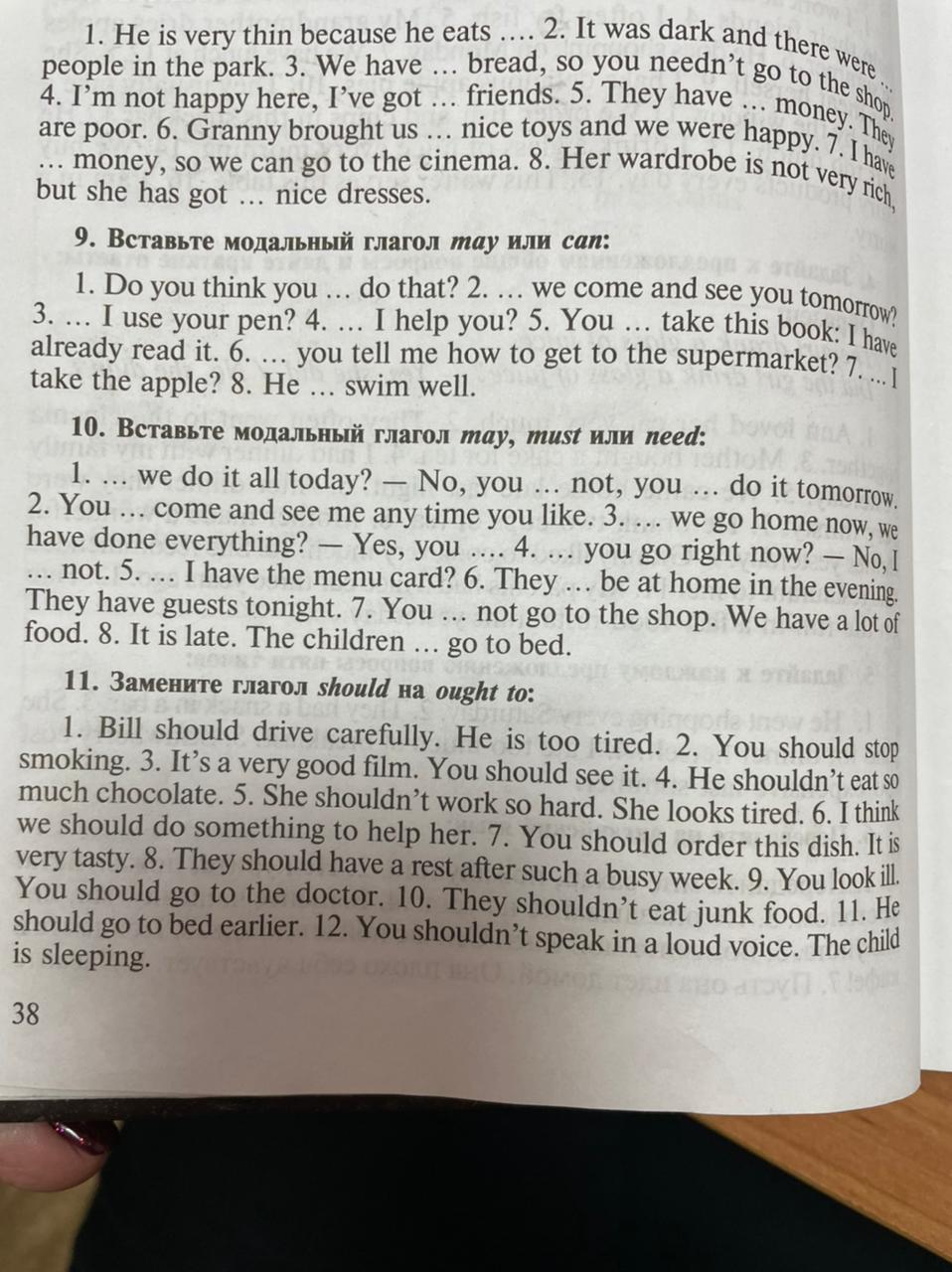 